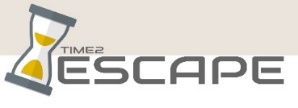 Time2Escape  פעילות הרפתקה המגיעה אליכם (בצורה פיסית או בשלט רחוק) לסלון הביתי ו/או למרחב מקום העבודה, בסגנון "מרחב בריחה" ניידעיקרי הפעילות:אתם עומדים להיחשף לסוד מתוך מגוון עלילות המשחק השמור מזה שנים ומוטמן אי שם בחצר שלכם ואתם נבחרתם לחשוף אותו. דמויות עלילת המשחק עוטים על עצמם תחפושות שונות ומשונות. כל דמות, כל חפץ וכל סימן יכולים לספק לכם רמז. הרמזים נמצאים סביבכם ואתם משחקים על יצירתיות וחשיבת צוות.יש לכם זמן קצוב לפצח את הקוד ולפתור את התעלומה.דגשים לתקופת הפוסט קורנה:הפעילויות מגיעות בדרגות קושי שונות, למבוגרים ולכל המשפחה.אנו מגיעים לכל מתחם רצוי (החצר/חדרי המשרדים של מקום העבודה שלכם).כולן ניתנות להפעלה גם בצורה אינטראקטיבית בשלט רחוק מבתי המשתתפים.אנו מייצרים ערכות משחק פיסיות (בסגנון "תיבות בריחה" עם מנעולים) הכוללות מרכיבים ואביזרים הקשורים לפעילות ואשר תשלחנה מבעוד מועד אל המשתתפים (הערכות יכולות להיות ממותגות בלוגו החברה המשתתפת).הפעילויות:מי הזיז את הגבינה שלי (מומלץ למשפחות עם ילדים עד גיל 10) לחצו לצפייההאם ידעתם?  מרכיבי המתכון הסודי של עוגת הגבינה הקיצית התפזרו בין עצי היער וכמו בכל אגדה טובה עם סוף טוב הנה ההזדמנות שלכם לשחק אותה לשעה קלה כשפים, לאסוף את מרכיבי המתכון ולייצר בעזרתם את עוגת הגבינה המנצחת.התאמת הפעילות בשלט רחוק: הפעילות מופעלת און לין מסלון ביתכם בעזרת אביזרי מטבח ומוצרי אוכל שהצטיידתם בהם בהתאם להנחיות שקיבלתם מראש ובסופה מכינים את עוגת הגבינה הכי טעימה.תכולת ערכת משחק פיסית: כובע וסינר שף, מוצרי אוכל יבש, תמונת פאזל ועוד...שם קוד: האיש שלנו בדמשק (מומלץ למבוגרים ולמשפחות עם ילדים מגיל 10 ומעלה) לחצו לצפייההאם ידעתם?  רחוק בהיסטוריה אבל קרוב ללב פעל בדמשק המרגל שלנו אלי כהן! אתם מוזמנים להיכנס בשערי עולם הריגול ולהצטרף להרפתקה חשאית כדי לפצח צפנים וקודי מורס ועל הדרך להכיר ולהוקיר את פעילותו של האיש שלנו בדמשק.התאמת הפעילות בשלט רחוק:  פעילות בשלט רחוק המופעלת באמצעות ZOOM בה מפעילים מהבית אוואטר הנמצא במבנה מפקדת הכוחות הסוריים בפאתי קונטירה, ממש במקום האותנטי בו ביקר אלי כהן בזמן פעילותו כמרגל.תכולת ערכת משחק פיסית: קיט לבניית מכשיר מורס, קודי פענוח של מורס, דגלי איתות, חלקי פאזל מפת הגבול,  אביזרי ריגול ועוד...מדינה בסרט (מומלץ לכל המשפחה) לחצו לצפייההאם חלמתם להפוך לבמאים ושחקנים בדרך לזכייה באוסקר הביתי? כל מה שאתם צריכים להצטייד בו זה יצירתיות (וקצת ידע על הקולנוע הישראלי לא יזיק) וכל השאר יבוא בעזרת פענוח משימות ביתיות הקשורות בסרטים ישראליים מתוך 7 עשורי המדינה בהם אתם מתעדים עצמכם במשחק, צילום וקליפים מבצעים את המשימות ובסוף זוכים להגשים ת'חלום ולעלות על השטיח האדום הביתי. התאמת הפעילות בשלט רחוק:  הפעלה באמצעות קשר whatsapp עם "הדמות המיסתורית" השולטת און ליין במהלכי המשחק ואיתה אתם משתפים את תוצרי העלילה שאתם מצלמים ובסיום מקבלים ממנה סרט מוכן, בו אתם מככבים.תכולת ערכת משחק פיסית: פופקורן, לוח אקשן (קלאפ בורד),אביזרי צילום ועוד...כוכב לערב אחד (פעילות ערב לכל הגילאים) לחצו לצפייההאם ידעתם? פיות הלילה ונסיך החלומות יוצאים לטייל בכל לילה ביער האפל (זה שנמצא ממש מעבר לאורות הבית שלכם) בואו וגלו אותם ואת שאר גיבורי האפילה. כל זאת ועוד בהצטרפות לטיול ליל קיץ (אבל בשלט רחוק) ביער האפל, לאור עששיות אותו נקנח ב...ציז'בט לילי.התאמת הפעילות בשלט רחוק:  "פוסעים" מרחוק בתוך שבילי היער הליליים באמצעות מדריך המעביר און ליין באמצעות ZOOM את חווית ההליכה ביער, לאור עששיות. תכולת ערכת משחק פיסית: עששית מאירה, מפת הכוכבים, בלון מאיר ועוד...שם הקוד: נ.ג.י.ף (פעילות לכל המשפחה)האם ידעתם? פרופסור מפוזר סגור כבר מספר חודשים במעבדה שבקומת המרתף שבביתו עסוק יומם וליל בניסיונות יצירתיים לפצח את התרכובת הנכונה שממנה יוכל לייצר תרופה לנ.ג.יף בואו ועזרו לו בפעילות היתולית המתאימה לכל המשפחה, לרקוח את המרכיבים הנכונים כדי שהתרכובת הנכונה תוכל לצאת לאור.   התאמת הפעילות בשלט רחוק:  הפעלה באמצעות קשר whatsapp עם "הדמות המיסתורית" השולטת און ליין במהלכי המשחק וביחד איתה אתם נחשפים ליומן הוידאו של הפרופסור ועוזרים לו ב"שלט רחוק" לייצר את התרכובת המנצחת.תכולת ערכת משחק פיסית: אביזרי מעבדה ועוד...תמחור:הפעלה אצלכם בחצר – החל מ-2500 ₪ (בהתאם לכמות המשתתפים הרצויה)הפעלה בשלט רחוק – החל מ-1500 ₪ ערכת משחק פיסית – מחיר יקבע לפי סוג הערכה, תכולתה, מיתוג וכמות רצויה 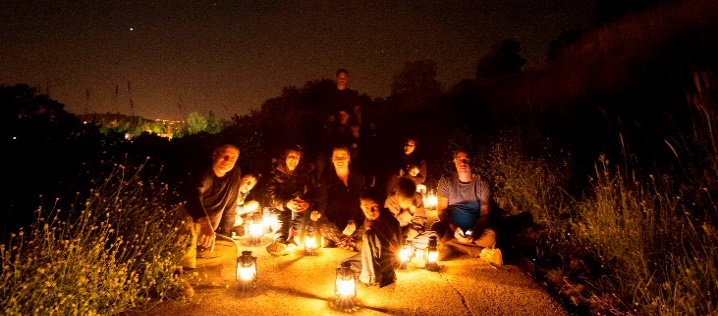 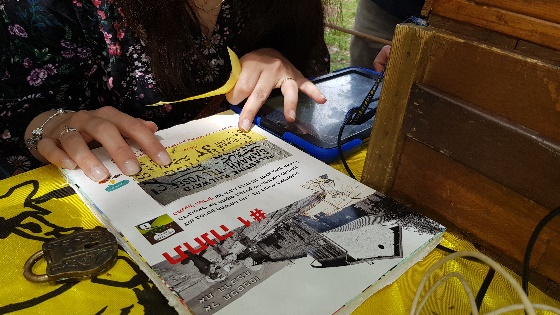 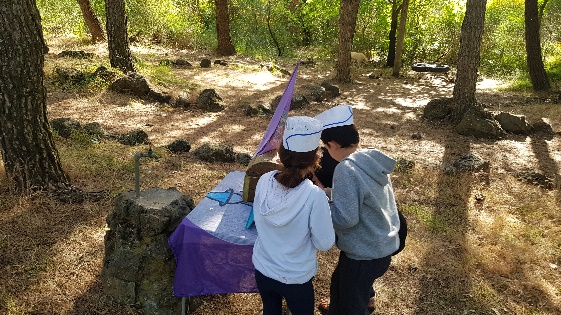 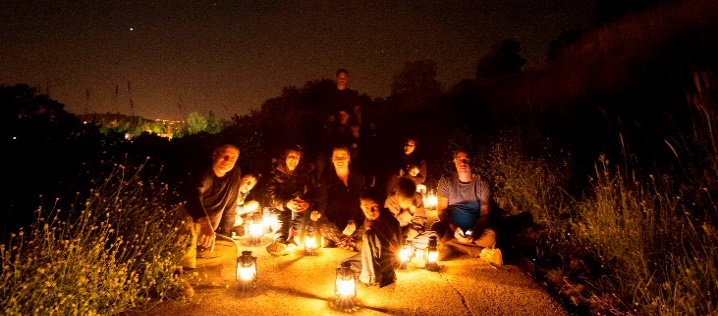 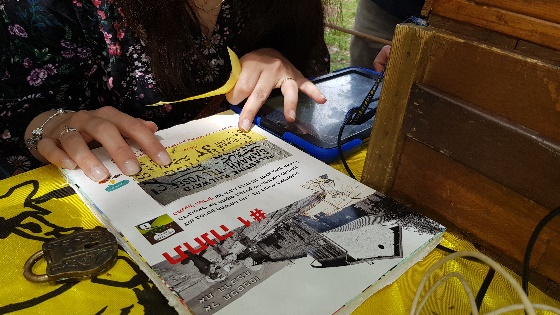 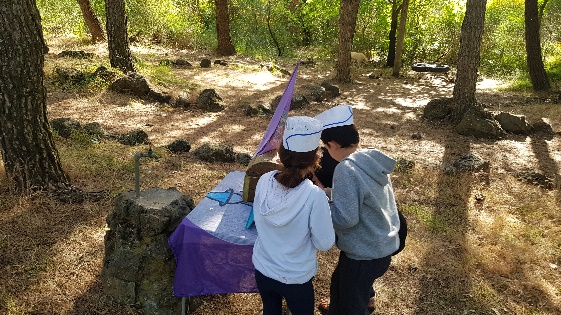 